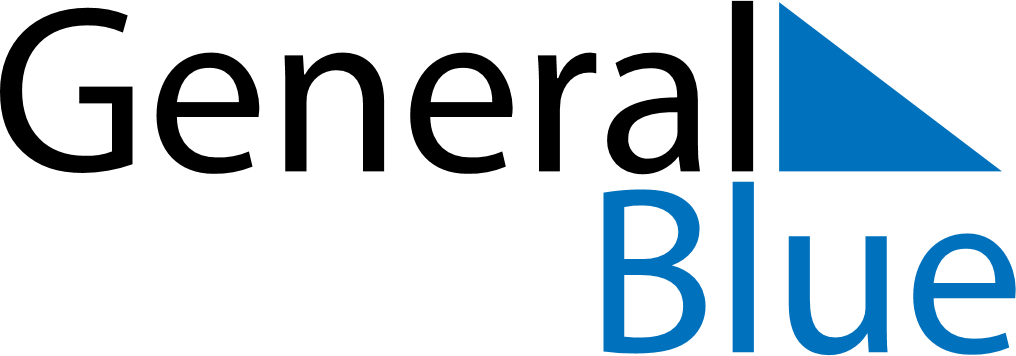 November 2024November 2024November 2024November 2024November 2024November 2024Tenhult, Joenkoeping, SwedenTenhult, Joenkoeping, SwedenTenhult, Joenkoeping, SwedenTenhult, Joenkoeping, SwedenTenhult, Joenkoeping, SwedenTenhult, Joenkoeping, SwedenSunday Monday Tuesday Wednesday Thursday Friday Saturday 1 2 Sunrise: 7:15 AM Sunset: 4:16 PM Daylight: 9 hours and 0 minutes. Sunrise: 7:18 AM Sunset: 4:14 PM Daylight: 8 hours and 55 minutes. 3 4 5 6 7 8 9 Sunrise: 7:20 AM Sunset: 4:11 PM Daylight: 8 hours and 51 minutes. Sunrise: 7:22 AM Sunset: 4:09 PM Daylight: 8 hours and 46 minutes. Sunrise: 7:25 AM Sunset: 4:07 PM Daylight: 8 hours and 42 minutes. Sunrise: 7:27 AM Sunset: 4:05 PM Daylight: 8 hours and 37 minutes. Sunrise: 7:29 AM Sunset: 4:02 PM Daylight: 8 hours and 33 minutes. Sunrise: 7:32 AM Sunset: 4:00 PM Daylight: 8 hours and 28 minutes. Sunrise: 7:34 AM Sunset: 3:58 PM Daylight: 8 hours and 24 minutes. 10 11 12 13 14 15 16 Sunrise: 7:36 AM Sunset: 3:56 PM Daylight: 8 hours and 19 minutes. Sunrise: 7:38 AM Sunset: 3:54 PM Daylight: 8 hours and 15 minutes. Sunrise: 7:41 AM Sunset: 3:52 PM Daylight: 8 hours and 11 minutes. Sunrise: 7:43 AM Sunset: 3:50 PM Daylight: 8 hours and 7 minutes. Sunrise: 7:45 AM Sunset: 3:48 PM Daylight: 8 hours and 2 minutes. Sunrise: 7:47 AM Sunset: 3:46 PM Daylight: 7 hours and 58 minutes. Sunrise: 7:50 AM Sunset: 3:44 PM Daylight: 7 hours and 54 minutes. 17 18 19 20 21 22 23 Sunrise: 7:52 AM Sunset: 3:42 PM Daylight: 7 hours and 50 minutes. Sunrise: 7:54 AM Sunset: 3:41 PM Daylight: 7 hours and 46 minutes. Sunrise: 7:56 AM Sunset: 3:39 PM Daylight: 7 hours and 42 minutes. Sunrise: 7:58 AM Sunset: 3:37 PM Daylight: 7 hours and 38 minutes. Sunrise: 8:00 AM Sunset: 3:36 PM Daylight: 7 hours and 35 minutes. Sunrise: 8:03 AM Sunset: 3:34 PM Daylight: 7 hours and 31 minutes. Sunrise: 8:05 AM Sunset: 3:33 PM Daylight: 7 hours and 27 minutes. 24 25 26 27 28 29 30 Sunrise: 8:07 AM Sunset: 3:31 PM Daylight: 7 hours and 24 minutes. Sunrise: 8:09 AM Sunset: 3:30 PM Daylight: 7 hours and 20 minutes. Sunrise: 8:11 AM Sunset: 3:28 PM Daylight: 7 hours and 17 minutes. Sunrise: 8:13 AM Sunset: 3:27 PM Daylight: 7 hours and 14 minutes. Sunrise: 8:15 AM Sunset: 3:26 PM Daylight: 7 hours and 11 minutes. Sunrise: 8:16 AM Sunset: 3:25 PM Daylight: 7 hours and 8 minutes. Sunrise: 8:18 AM Sunset: 3:23 PM Daylight: 7 hours and 5 minutes. 